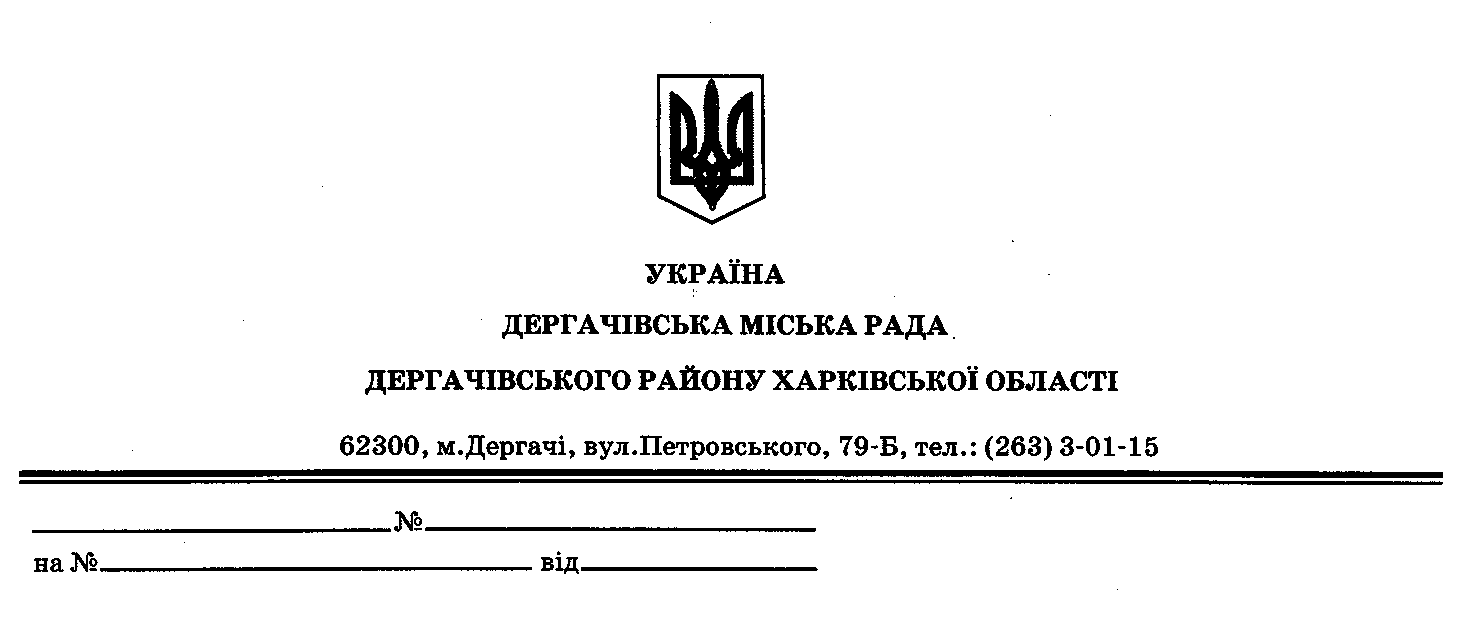 ДЕРГАЧІВСЬКА МІСЬКА РАДАВИКОНАВЧИЙ КОМІТЕТРІШЕННЯВід  09 січня 2018  року                                                 №1 Про  затвердження порядку денного засідання виконавчого комітету міської ради  Затвердити для розгляду на засіданні виконавчого комітету міської ради такий порядок денний:Про затвердження порядку денного засідання виконавчого комітету міської ради.              Доповідає:виконуюча обов’язки  міського голови,секретар ради  Бондаренко К.І.2. Про виконання Закону України «Про звернення громадян» у  2017 році.       Доповідає: перший заступник міського голови - Кисіль В.Ю.3. Про виконання делегованих повноважень органів виконавчої влади виконкомом  міської ради за ІІ півріччя 2017 року згідно Закону України «Про місцеве самоврядування в Україні».      Доповідає: керуючий справами (секретар) виконавчого комітету - Кубицький В.К.4. Про виконання плану заходів з питань запобігання та виявлення корупції в Дергачівській міській раді та її виконавчому комітеті у 2017 році.  Доповідає спеціаліст I категорії – юрист виконавчого комітету, уповноважена особа з питань запобігання та виявлення корупції - Попова І.В .5. Про роботу адміністративної комісії при виконавчому комітеті Дергачівської міської ради за 2016 рік.Доповідає: виконуюча обов’язки  міського голови, секретар  ради - Бондаренко К.І.6.  Про  роботу  опікунської  ради  при  виконавчому комітеті Дергачівської міської ради за 2017 рік.     Доповідає: виконуюча обов’язки  міського голови, секретар  ради - Бондаренко К.І.7. Про роботу житлово-побутової комісії при виконавчому комітеті Дергачівської міської ради.   Доповідає: перший заступник міського голови , голова житлово-побутової комісії  при виконавчому комітеті міської ради - Кисіль В.Ю.8. Про  роботу тендерного комітету в 2017-му році та формування річного плану закупівель на 2017-й рік.Доповідає: виконуюча обов’язки  міського голови, секретар ради - Бондаренко К.І.9.  Про  основні напрямки підготовки та завдання Цивільної оборони (захисту населення) м. Дергачі на 2017 рік     Доповідає: виконуюча обов’язки  міського голови, секретар  ради - Бондаренко К.І.10. Про  затвердження плану заходів щодо покращення протипожежного стану багатоквартирних будинків м. Дергачі. Доповідає: виконуюча обов’язки  міського голови, секретар ради - Бондаренко К.І.11. Про  затвердження складу комісії  з питань техногенно-екологічної  безпеки (ТЕБ)  та надзвичайних ситуацій (НС) та оперативно-експертної групи Дергачівської міської ради.     Доповідає: виконуюча обов’язки  міського голови, секретар, ради-  Бондаренко К.І.12. Про  затвердження плану роботи комісії  з ТЕБ  та  НС Дергачівської міської ради на 2018-й рік. Доповідає: виконуюча обов’язки  міського голови, секретар ради - Бондаренко К.І. 13. Про призначення виконуючого функції спеціаліста з охорони праці.  Доповідає: виконуюча обов’язки  міського голови, секретар ради - Бондаренко К.І.14.Про  призначення  відповідальної особи за протипожежний стан будівель і приміщень Дергачівської міської ради в 2018-му році.  Доповідає: виконуюча обов’язки  міського голови, секретар ради - Бондаренко К.І.15. Про затвердження лімітів використання води абонентами  КП «Дергачікомунсервіс» Дергачівської міської ради.      Доповідає: виконуюча обов’язки  міського голови, секретар ради - Бондаренко К.І.16. Про зрізання аварійного, фаутного та досягнення деревом вікової межі по вул. Семафорній, біля будинків №   15 та № 16 в м. Дергачі.  Доповідає: виконуюча обов’язки  міського голови,секретар ради - Бондаренко К.І.17. Про обрізання крон дерев та знесення аварійних та сухостійних дерев по вул. 1 Травня, біля будинку № 155.       Доповідає: виконуюча обов’язки  міського голови,секретар ради - Бондаренко К.І.18. Про організацію заходів щодо відзначення пам’ятних дат на території Дергачівської міської ради у січні 2018 року.       Доповідає: виконуюча обов’язки  міського голови,секретар ради - Бондаренко К.І.19. Про  присвоєння адреси земельній ділянці для будівництва та обслуговування житлового будинку, господарських будівель і споруд гр.Кантемир Є.М.Доповідає: виконуюча обов’язки  міського голови,секретар ради  - Бондаренко К.І.20. Про упорядкування поштової адреси житловому будинку і земельній ділянці гр.Бондар Р.В. та гр.Ганзій Н.П.Доповідає: виконуюча обов’язки  міського голови,секретар ради  - Бондаренко К.І.21. Про упорядкування поштової адреси житловому будинку і земельній ділянці гр.Задоріній В.В.Доповідає: виконуюча обов’язки  міського голови,секретар ради  - Бондаренко К.І.22. Про упорядкування поштової адреси житловому будинку і земельній ділянці гр. Решетняк С.М.Доповідає: виконуюча обов’язки  міського голови,секретар ради  - Бондаренко К.І.23. Про  переведення садового будинку №44 у садівничому товаристві «Медик»,що знаходиться у власності Кухаренко А.О. у житловий будинок.Доповідає: виконуюча обов’язки  міського голови,секретар ради  - Бондаренко К.І.Виконуюча обов’язки  міського голови, секретар ради                                                                Бондаренко К.І   .